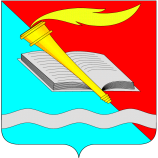 РОССИЙСКАЯ ФЕДЕРАЦИЯСОВЕТ ФУРМАНОВСКОГО МУНИЦИПАЛЬНОГО РАЙОНАИВАНОВСКАЯ ОБЛАСТЬ                                 РЕШЕНИЕ                   от 24 июня 2021 года     	     		                                                                       № 49г. ФурмановО внесении изменений в Решение Совета Фурмановского муниципального района от 20 сентября . № 49 «Об утверждении Положения о муниципальной службе в Фурмановском муниципальном районе»В соответствии с Федеральными законами от 02.03.2007 № 25-ФЗ 
«О муниципальной службе в Российской Федерации», закона Ивановской области 
от 23.06.2008 № 72-ОЗ «О муниципальной службе в Ивановской области», Представления Фурмановской межрайонной прокуратуры от 20.05.2021 № 07-01, руководствуясь Уставом Фурмановского муниципального района, Совет Фурмановского муниципального района РЕШИЛ:1.Внести в Решение Совета Фурмановского муниципального района от 20.09.2012 № 49 «Об утверждении Положения о муниципальной службе в Фурмановском муниципальном районе» следующие изменения:1.1.Абзац 3 часть 3 статьи 10 Положения о муниципальной службе в Фурмановском муниципальном районе изложить в новой редакции следующего содержания:«Решение представителя нанимателя (работодателя) о присвоении муниципальному служащему классного чина оформляется соответствующим правовым актом. Запись о присвоении классного чина вносится в трудовую книжку (при наличии) и личное дело муниципального служащего. Информация о присвоении классного чина муниципальному служащему также вносится в сведения о его трудовой деятельности.».1.2.Часть 3 Статьи 30 Положения о муниципальной службе в Фурмановском муниципальном районе дополнить предложением следующего содержания:«Для подтверждения стажа муниципальной службы также могут использоваться сведения о трудовой деятельности, оформленные в установленном законодательством Российской Федерации порядке.». 2. Настоящее Решение вступает в силу с момента подписания.3.Опубликовать Решение в «Вестнике администрации Фурмановского муниципального района и Совета Фурмановского муниципального района» и разместить на официальном сайте Администрации Фурмановского муниципального района (www.furmanov.su) в информационно-телекоммуникационной сети «Интернет».Глава Фурмановскогомуниципального района                                                                                   Р.А. СоловьевПредседатель Совета Фурмановского муниципального района                                                                                    Г.В. Жаренова